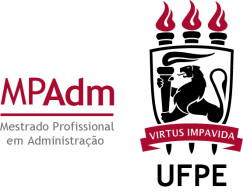 TERMO DE PRÉ-MATRÍCULAÀ Coordenação do Mestrado Profissional em Administração (MPA)É por meio deste instrumento que eu,   , CPF  , aprovado(a) no Concurso Público de Seleção e Admissão – ano letivo 2018 – Curso de Mestrado Profissional em Administração da UFPE, Linha de Pesquisa: (   )Estratégia, Finanças, Marketing e Competitividade nas Empresas - EFMC; (     )Comportamento Organizacional e Gestão Estratégica de Pessoas - COGP; venho requerer que seja feita minha Pré-matrícula, enquanto aluno(a) novato(a).Recife,  de julho de 2018._____________________________________________________________________(Assinatura)	